ORINIEMEN MARTAT ryHISTORIIKKI 1919 - 2019 Marjatta Naskali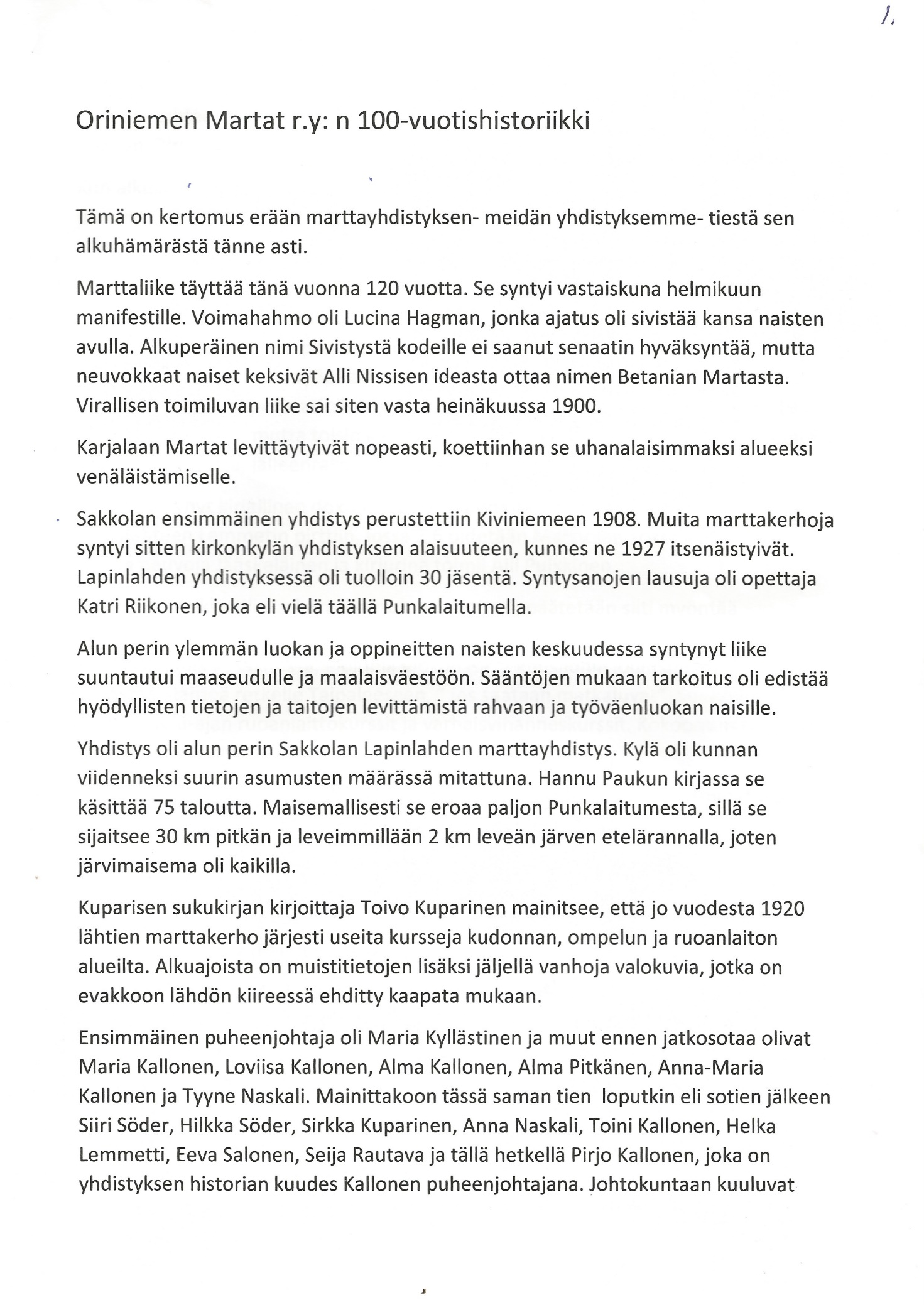 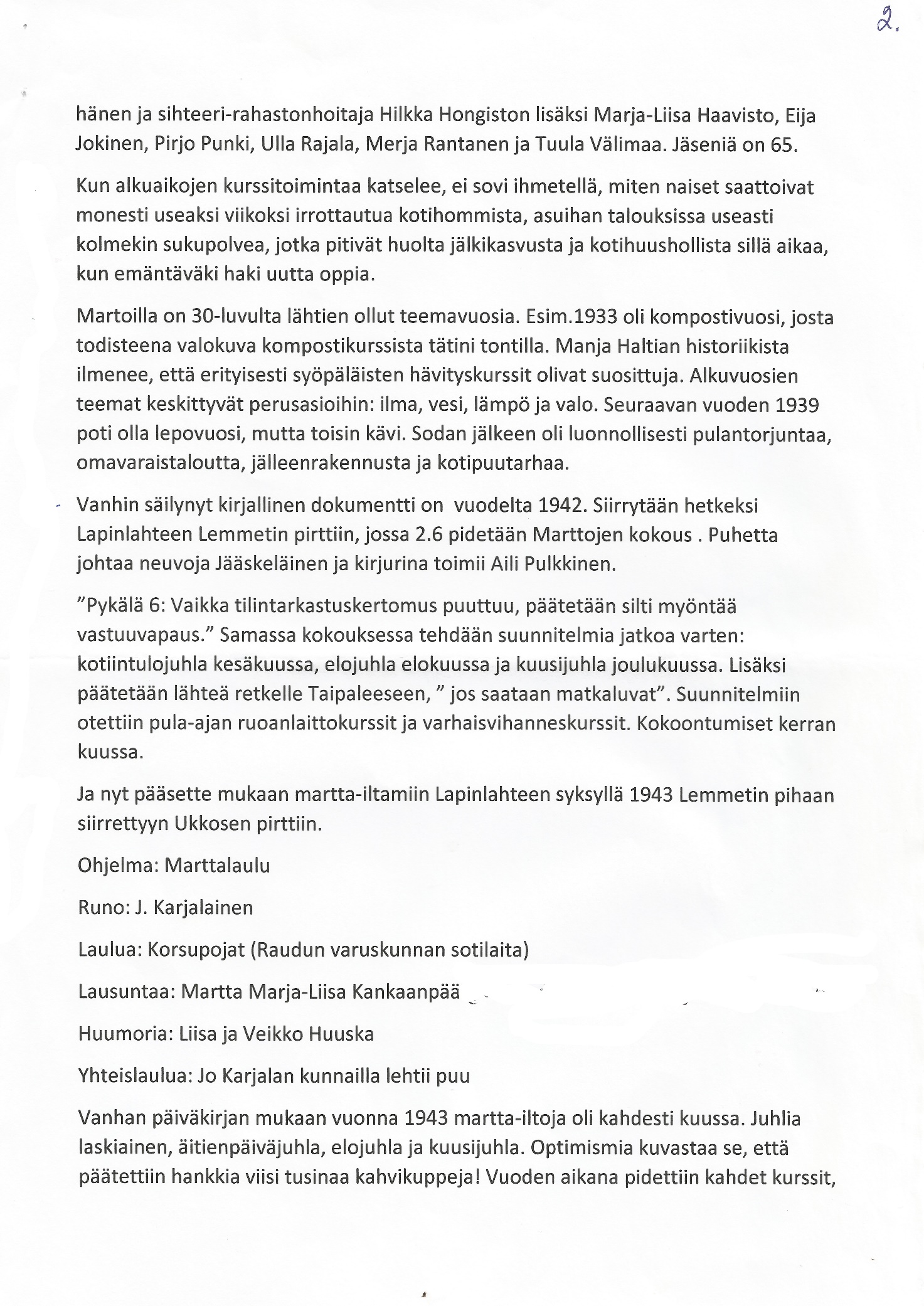 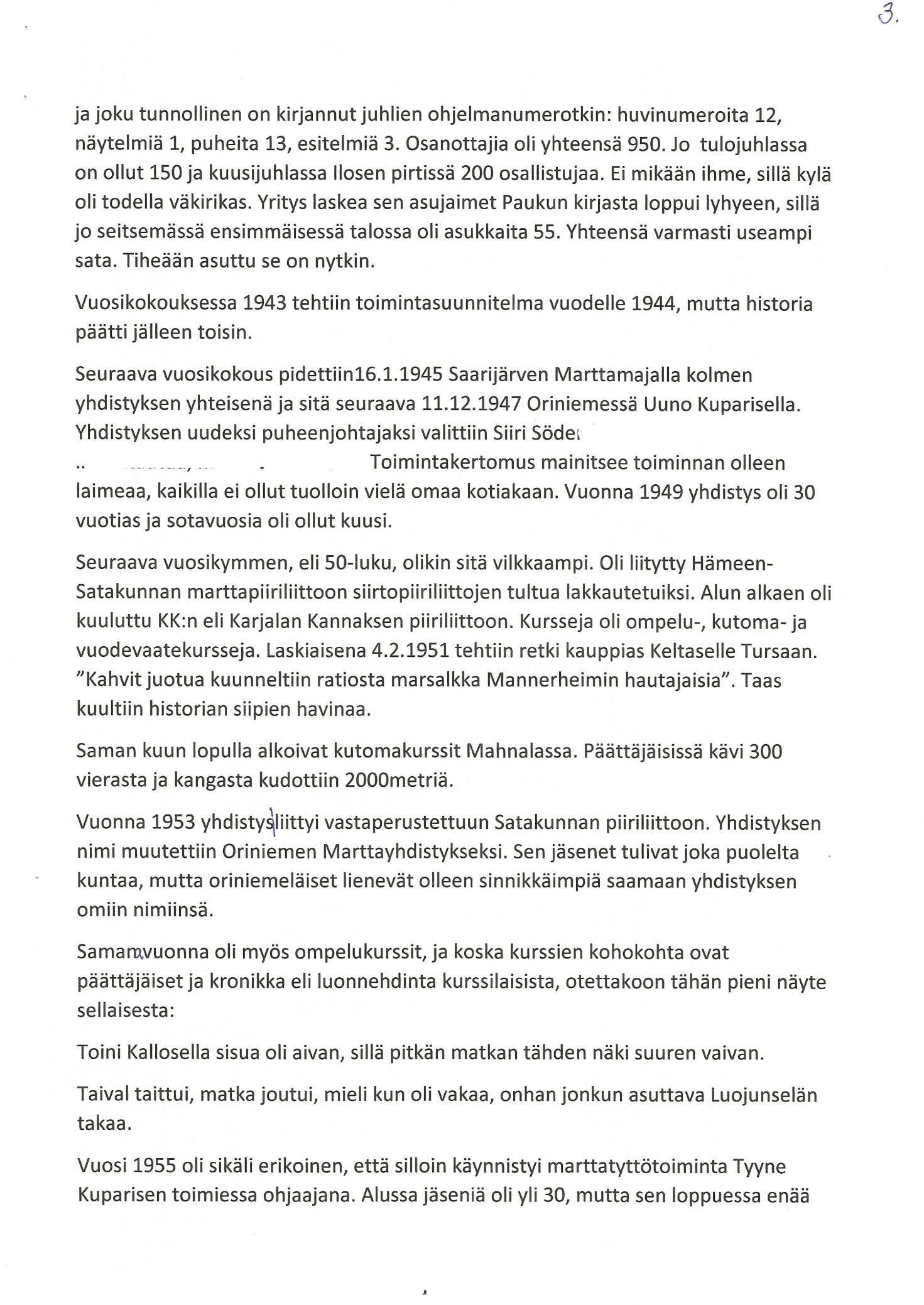 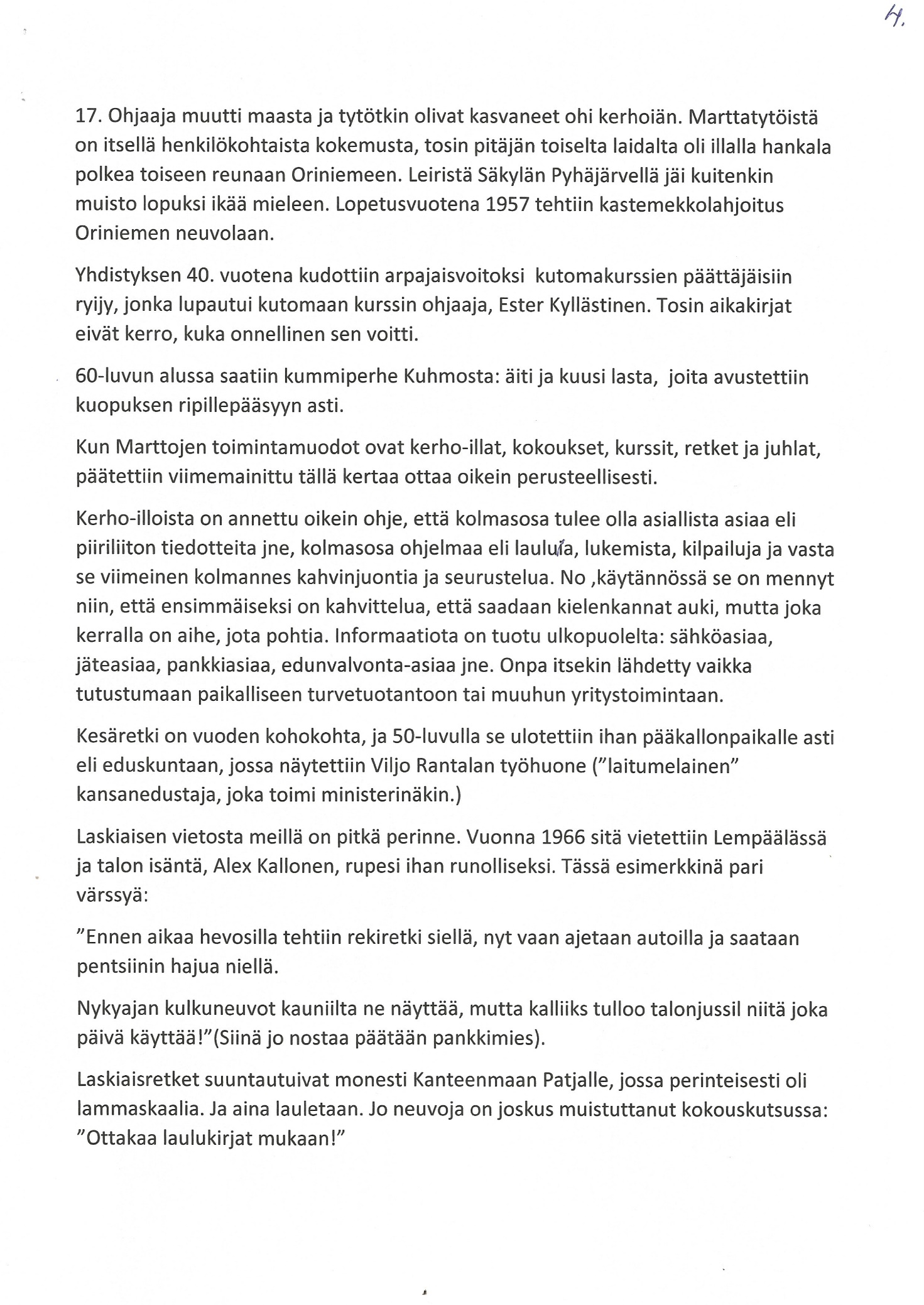 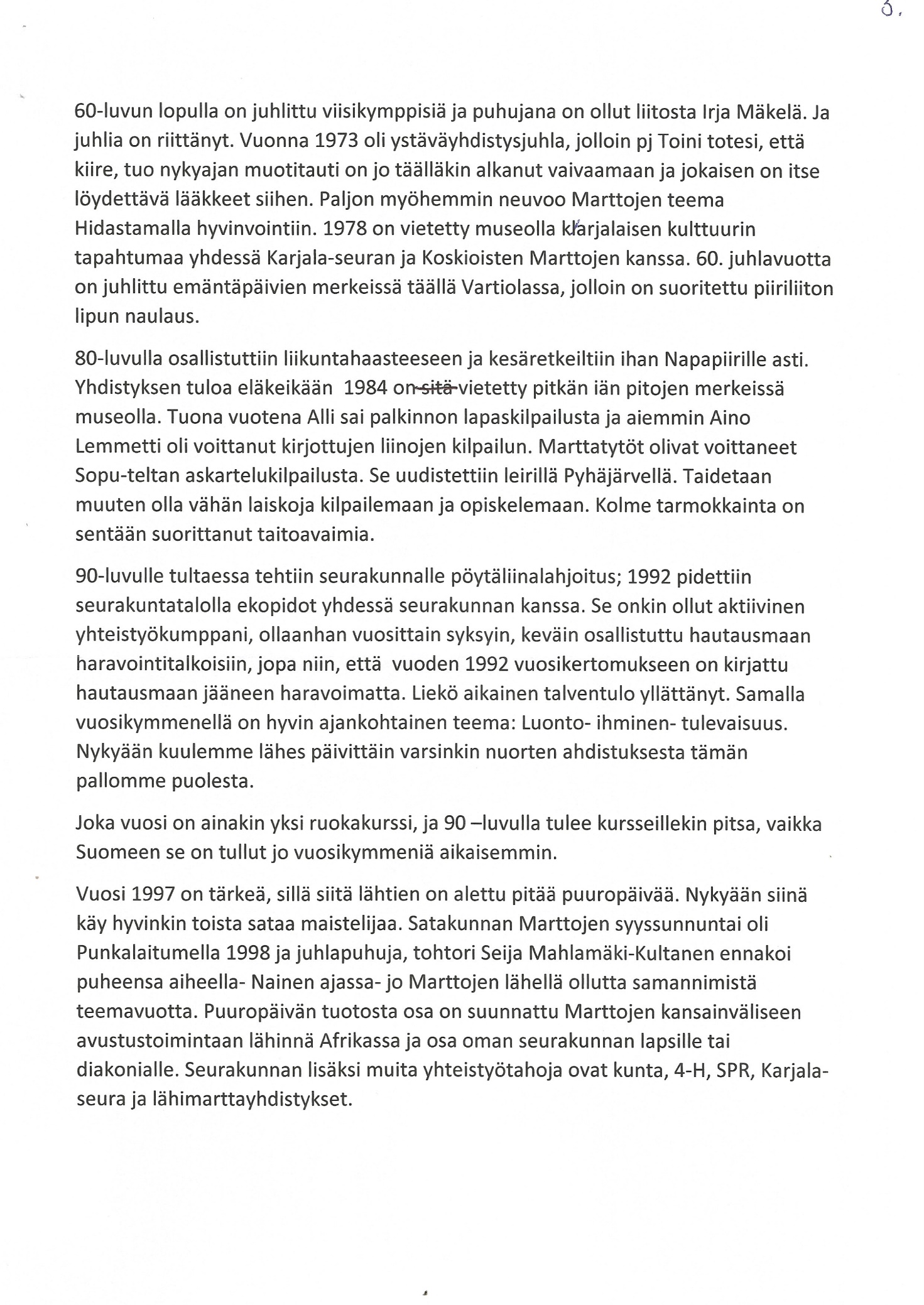 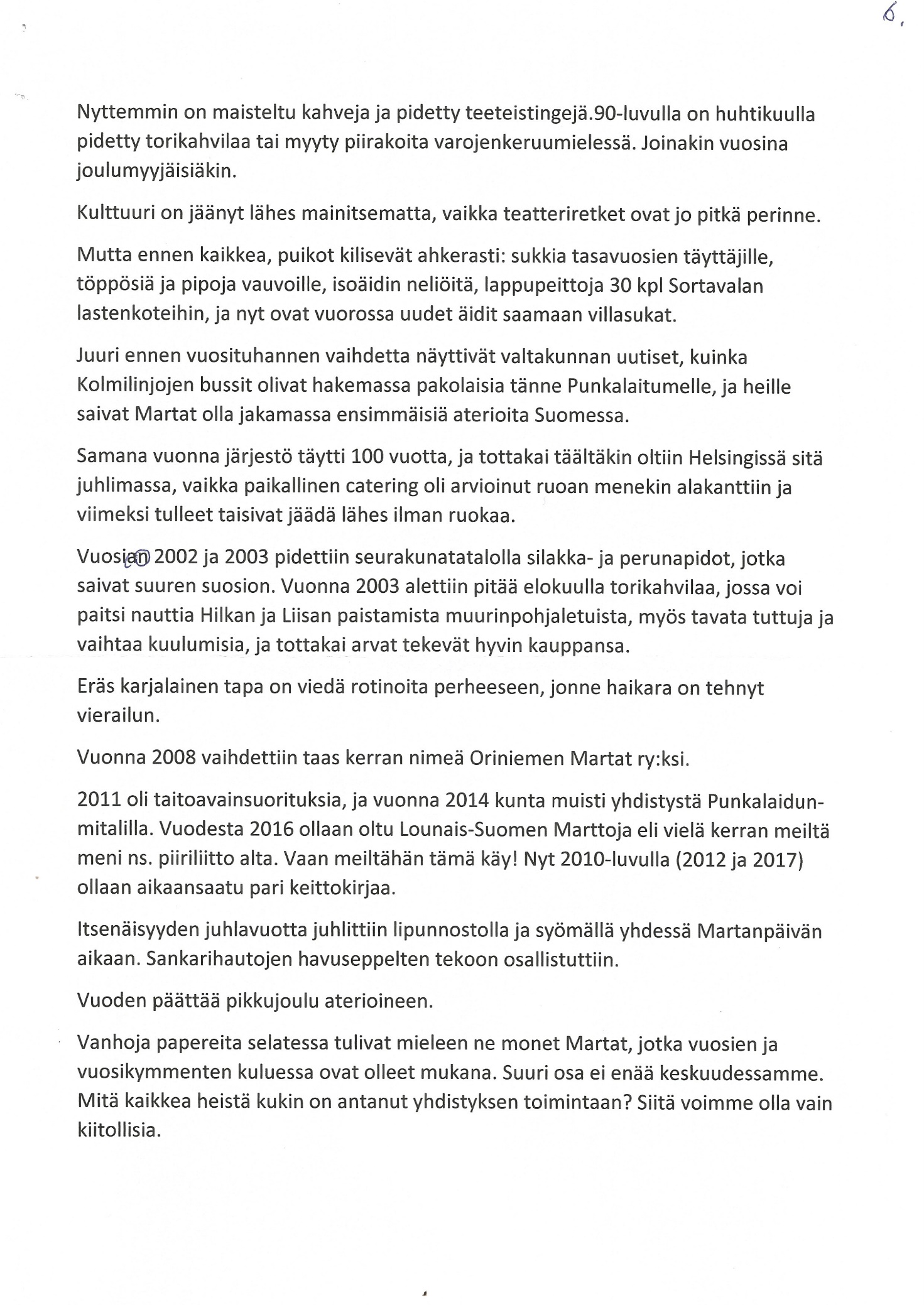 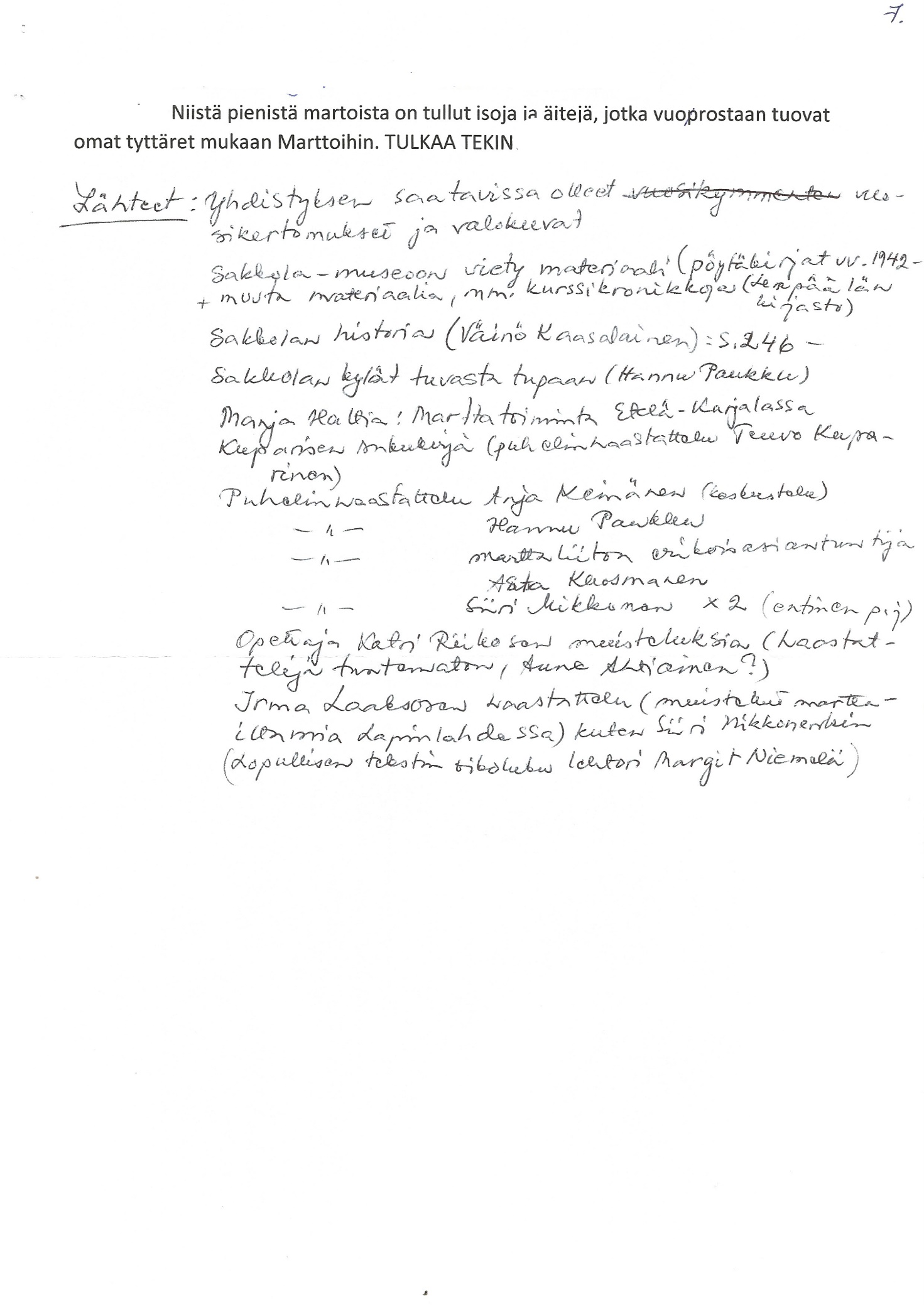 